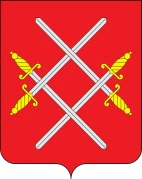 АДМИНИСТРАЦИЯ РУЗСКОГО ГОРОДСКОГО ОКРУГАМОСКОВСКОЙ ОБЛАСТИПОСТАНОВЛЕНИЕот ______________________ №_______О внесении изменений в муниципальную программу Рузского городского округа «Спорт», утвержденную постановлением Администрации Рузского городского округа от 10.11.2022 № 5472В соответствии с Бюджетным кодексом Российской Федерации, Федеральным законом от 06.10.2003 № 131-ФЗ «Об общих принципах организации местного самоуправления в Российской Федерации», постановлением Правительства Московской области от 25.10.2016 № 786/39 «Об утверждении государственной программы Московской области «Спорт Подмосковья», постановлением Администрации Рузского городского округа от 28.10.2019 № 5093 «Об утверждении Порядка разработки и реализации муниципальных программ Рузского городского округа», постановлением Администрации Рузского городского округа от 10.12.2020   № 3991 «Об утверждении перечня муниципальных программ Рузского городского округа, действующих с 01.01.2020», руководствуясь Уставом Рузского городского округа, Администрация Рузского городского округа постановляет:Муниципальную программу Рузского городского округа «Спорт», утвержденную постановлением Администрации Рузского городского округа от 10.11.2022 № 5472, изложить в новой редакции (прилагается).   Разместить настоящее постановление на официальном сайте Рузского городского округа в сети «Интернет».Контроль за исполнением настоящего постановления возложить на Первого заместителя Главы Администрации Рузского городского округа Пархоменко В.Ю.Глава городского округа	                                                         Н.Н. Пархоменко Приложение к постановлению		Администрации Рузского городского округа		Московской области		от  «___ »________________2022г. № _________	МУНИЦИПАЛЬНАЯ ПРОГРАММА РУЗСКОГО ГОРОДСКОГО ОКРУГА«СПОРТ»ПАСПОРТМУНИЦИПАЛЬНОЙ ПРОГРАММЫ РУЗСКОГО ГОРОДСКОГО ОКРУГА«СПОРТ»1. Общая характеристика сферы реализации муниципальной программы (подпрограммы), в том числе формулировка основных проблем в указанной сфере, описание цели муниципальной программыФизическая культура, являясь одной из граней общей культуры, во многом определяет поведение человека в учебе, на производстве, в быту, в общении, способствует решению социально-экономических, воспитательных и оздоровительных задач.В физкультурно-спортивной сфере через многообразие ее организационных форм максимально сбалансированы и приближены личные и общественные интересы, она способствует долголетию человека, сплочению семьи, формированию здорового, морально-психологического климата в различных социально-демографических группах и в стране в целом, снижению травматизма, заболеваемости.В целом к числу приоритетных направлений развития физической культуры и спорта следует отнести:- вовлечение граждан, прежде всего детей и молодежи, в регулярные занятия физической культурой и спортом;- повышение количества и доступности объектов спорта (строительство, реконструкция, модернизация), в том числе для лиц с ограниченными возможностями здоровья и инвалидов; - совершенствование системы подготовки спортивного резерва;                                                                                                                                                                                                                                                                                                                                                           - усиление конкурентоспособности муниципального спорта на областных соревнованиях. Цели муниципальной политики в областях реализации Муниципальной программы физическая культура и спорт определены в ряде иных нормативных правовых актах Российской Федерации и Московской области: Федеральном законе от 04.12.2007 № 329-ФЗ  «О физической культуре и спорте в Российской Федерации »,  Законе Московской области № 226/2008-ОЗ  «О физической культуре и спорте в Московской области ».В рамках работы по заявленным выше приоритетным направлениям развития подведомственных отраслей предполагается уделить особое внимание решению следующих вопросов:- повышению охвата населения массовыми физкультурно-спортивными мероприятиями;- увеличению числа и повышению уровня доступности спортивных объектов;- повышению эффективности подготовки спортивного резерва, в том числе кадрового обеспечения данной работы;- дальнейшее развитие спорта инвалидов и лиц с ограниченными возможностями здоровья.В настоящее время имеется ряд проблем, влияющих на развитие физической культуры и спорта, требующих неотложного решения, в том числе:- несоответствие уровня материальной базы и инфраструктуры физической культуры и спорта, а также их моральный и физический износ, задачам развития массового спорта в стране.					2. Прогноз развития соответствующей сферы реализации муниципальной программы (подпрограммы), включая возможные варианты решения проблемы, оценку преимуществ и рисков, возникающих при выборе различных вариантов решения проблемыОсновными результатами реализации муниципальной программы станут:В сфере физической культуры и спорта: обеспечение возможностей жителям Рузского городского округа систематически заниматься физической культурой и спортом, в том числе.Подробное описание результатов и влияния изменения объемов финансирования на степень выполнения запланированных результатов приведены в соответствующих подпрограммах Муниципальной программы.Решение основных  задач в сфере физической культуры и спорта городского округа позволит достичь планируемых целевых значений показателей за счет комплексного подхода в их решении и оптимального планирования ресурсов на реализацию необходимых мероприятий по заданным параметрам задач подпрограмм.Также не стоит забывать, что использование программно-целевого метода не гарантирует отсутствие определенных рисков в ходе реализации Программы под воздействием различных факторов.Возможные риски, которые могут возникнуть при реализации Программы:- снижение объемов финансирования мероприятий Программы вследствие изменения прогнозируемых объемов доходов бюджета городского округа или неполное предоставление средств из запланированных источников;- невыполнение целевых значений показателей результативности Программы к 2027 году;- невыполнение мероприятий в установленные сроки по причине несогласованности действий заказчиков подпрограммы и исполнителей мероприятий подпрограммы;Во избежание появления подобных рисков заказчик Программы организует мониторинг реализации подпрограмм и на основе его результатов вносит необходимые предложения координатору Программы для принятия соответствующих решений, в том числе по корректировке параметров Программы.Минимизация рисков недофинансирования из бюджетных и других запланированных источников осуществляется путем  ежегодного пересмотра прогнозных показателей доходов бюджета городского округа, учтенных при формировании финансовых параметров Программы, анализа и оценки результатов реализации мероприятий подпрограмм в ходе их исполнения.3. Перечень приоритетных проектов, реализуемых в рамках муниципальной программы, с описанием целей и механизмов реализацииОдним из важных направлений в Рузском городском округе является реализация Федерального проекта  «Спорт - норма жизни», заключающийся в создании для всех категорий и групп населения условий для занятий физической культурой и спортом, массовым спортом, в том числе повышение уровня обеспеченности населения объектами спорта, а также подготовка спортивного резерва. Основная цель – увеличение доли граждан, систематически занимающихся физической культурой и спортом путем мотивации населения, активизации спортивно-массовой работы на всех уровнях и в корпоративной среде, в том числе вовлечения в подготовку и выполнение нормативов Всероссийского физкультурно-спортивного комплекса  «Готов к труду и обороне», а также подготовки спортивного резерва и развития спортивной инфраструктуры.  Для достижения данной цели необходимо создать для всех категорий и групп населения условий для занятий физической культурой и спортом, массовым спортом, в том числе повышение уровня обеспеченности населения объектами спорта, и подготовка спортивного резерва.4. Концептуальные направления реформирования, модернизации, преобразования отдельных сфер социально-экономического развития Рузского городского округа Московской областиРеализация программы направлена на создание условий, ориентирующих граждан на здоровый образ жизни, в том числе на занятия физической культурой и спортом, развитие спортивной инфраструктуры и подготовки спортивного резерва Рузского городского округа, что влечет за собой привлечение к систематическим занятиям физической культурой и спортом и приобщить к здоровому образу жизни большинство населения Рузского городского округа, что в конечном счете положительно скажется на улучшении качества жизни.2. ПЛАНИРУЕМЫЕ РЕЗУЛЬТАТЫ РЕАЛИЗАЦИИ МУНИЦИПАЛЬНОЙ ПРОГРАММЫ РУЗСКОГО ГОРОДСКОГО ОКРУГА«СПОРТ»3. МЕТОДИКА РАСЧЕТА ЗНАЧЕНИЙ ПЛАНИРУЕМЫХ РЕЗУЛЬТАТОВ МУНИЦИПАЛЬНОЙ ПРОГРАММЫ РУЗСКОГО ГОРОДСКОГО ОКРУГА «СПОРТ»:4. ПЕРЕЧЕНЬ МЕРОПРИЯТИЙ МУНИЦИПАЛЬНОЙ ПРОГРАММЫ РУЗСКОГО ГОРОДСКОГО ОКРУГА«СПОРТ»5. Адресный перечень объектов строительства (реконструкции) муниципальной собственности Рузского городского округа, финансирование которых предусмотрено Мероприятием P5.02. Подготовка основания, приобретение и установка плоскостных спортивных сооружений в муниципальных образованиях Московской области, Основного мероприятия P5. Федеральный проект «Спорт – норма жизни»,Подпрограммы I «Развитие физической культуры и спорта»Координатор муниципальной программыПервый Заместитель Главы администрации Рузского городского округа Сергей Сергеевич ПрибытковПервый Заместитель Главы администрации Рузского городского округа Сергей Сергеевич ПрибытковПервый Заместитель Главы администрации Рузского городского округа Сергей Сергеевич ПрибытковПервый Заместитель Главы администрации Рузского городского округа Сергей Сергеевич ПрибытковПервый Заместитель Главы администрации Рузского городского округа Сергей Сергеевич ПрибытковПервый Заместитель Главы администрации Рузского городского округа Сергей Сергеевич ПрибытковМуниципальный заказчик  программыУправление по физической культуре, спорту, молодежной политике Администрации Рузского городского округа Московской областиУправление по физической культуре, спорту, молодежной политике Администрации Рузского городского округа Московской областиУправление по физической культуре, спорту, молодежной политике Администрации Рузского городского округа Московской областиУправление по физической культуре, спорту, молодежной политике Администрации Рузского городского округа Московской областиУправление по физической культуре, спорту, молодежной политике Администрации Рузского городского округа Московской областиУправление по физической культуре, спорту, молодежной политике Администрации Рузского городского округа Московской областиЦель муниципальной программы1. Создание в Московской области условий для занятий физической культурой и спортом.1. Создание в Московской области условий для занятий физической культурой и спортом.1. Создание в Московской области условий для занятий физической культурой и спортом.1. Создание в Московской области условий для занятий физической культурой и спортом.1. Создание в Московской области условий для занятий физической культурой и спортом.1. Создание в Московской области условий для занятий физической культурой и спортом.Цель муниципальной программы2. Совершенствование подготовки спортивного резерва для спортивных сборных команд Московской области, развитие спорта высших достижений2. Совершенствование подготовки спортивного резерва для спортивных сборных команд Московской области, развитие спорта высших достижений2. Совершенствование подготовки спортивного резерва для спортивных сборных команд Московской области, развитие спорта высших достижений2. Совершенствование подготовки спортивного резерва для спортивных сборных команд Московской области, развитие спорта высших достижений2. Совершенствование подготовки спортивного резерва для спортивных сборных команд Московской области, развитие спорта высших достижений2. Совершенствование подготовки спортивного резерва для спортивных сборных команд Московской области, развитие спорта высших достиженийЦель муниципальной программы3. Обеспечение эффективного финансового, информационного, методического и кадрового сопровождения деятельности. 3. Обеспечение эффективного финансового, информационного, методического и кадрового сопровождения деятельности. 3. Обеспечение эффективного финансового, информационного, методического и кадрового сопровождения деятельности. 3. Обеспечение эффективного финансового, информационного, методического и кадрового сопровождения деятельности. 3. Обеспечение эффективного финансового, информационного, методического и кадрового сопровождения деятельности. 3. Обеспечение эффективного финансового, информационного, методического и кадрового сопровождения деятельности. Перечень подпрограммМуниципальный заказчик подпрограммМуниципальный заказчик подпрограммМуниципальный заказчик подпрограммМуниципальный заказчик подпрограммМуниципальный заказчик подпрограммМуниципальный заказчик подпрограммПодпрограмма 1  «Развитие физической культуры и спорта»Управление по физической культуре, спорту, молодежной политике АРГО МО, МБУ Физической культуры и спорта РГО МОУправление по физической культуре, спорту, молодежной политике АРГО МО, МБУ Физической культуры и спорта РГО МОУправление по физической культуре, спорту, молодежной политике АРГО МО, МБУ Физической культуры и спорта РГО МОУправление по физической культуре, спорту, молодежной политике АРГО МО, МБУ Физической культуры и спорта РГО МОУправление по физической культуре, спорту, молодежной политике АРГО МО, МБУ Физической культуры и спорта РГО МОУправление по физической культуре, спорту, молодежной политике АРГО МО, МБУ Физической культуры и спорта РГО МОПодпрограмма 2  «Подготовка спортивного резерва»Муниципальное бюджетное  учреждение Рузского городского округа «Спортивная школа Руза»Муниципальное бюджетное  учреждение Рузского городского округа «Спортивная школа Руза»Муниципальное бюджетное  учреждение Рузского городского округа «Спортивная школа Руза»Муниципальное бюджетное  учреждение Рузского городского округа «Спортивная школа Руза»Муниципальное бюджетное  учреждение Рузского городского округа «Спортивная школа Руза»Муниципальное бюджетное  учреждение Рузского городского округа «Спортивная школа Руза»Подпрограмма 3  «Обеспечивающая подпрограмма»Управление по физической культуре, спорту, молодежной политике АРГО МОУправление по физической культуре, спорту, молодежной политике АРГО МОУправление по физической культуре, спорту, молодежной политике АРГО МОУправление по физической культуре, спорту, молодежной политике АРГО МОУправление по физической культуре, спорту, молодежной политике АРГО МОУправление по физической культуре, спорту, молодежной политике АРГО МОКраткая характеристика подпрограмм1. Обеспечение динамичного развития сферы физической культуры и спорта, создание условий для вовлечения жителей Московской области в систематические занятия физической культурой и спортом,  повышение доступности объектов спорта  для инвалидов и лиц с ограниченными возможностями здоровья.1. Обеспечение динамичного развития сферы физической культуры и спорта, создание условий для вовлечения жителей Московской области в систематические занятия физической культурой и спортом,  повышение доступности объектов спорта  для инвалидов и лиц с ограниченными возможностями здоровья.1. Обеспечение динамичного развития сферы физической культуры и спорта, создание условий для вовлечения жителей Московской области в систематические занятия физической культурой и спортом,  повышение доступности объектов спорта  для инвалидов и лиц с ограниченными возможностями здоровья.1. Обеспечение динамичного развития сферы физической культуры и спорта, создание условий для вовлечения жителей Московской области в систематические занятия физической культурой и спортом,  повышение доступности объектов спорта  для инвалидов и лиц с ограниченными возможностями здоровья.1. Обеспечение динамичного развития сферы физической культуры и спорта, создание условий для вовлечения жителей Московской области в систематические занятия физической культурой и спортом,  повышение доступности объектов спорта  для инвалидов и лиц с ограниченными возможностями здоровья.1. Обеспечение динамичного развития сферы физической культуры и спорта, создание условий для вовлечения жителей Московской области в систематические занятия физической культурой и спортом,  повышение доступности объектов спорта  для инвалидов и лиц с ограниченными возможностями здоровья.2. Обеспечение подготовки спортивного резерва для спортивных сборных команд Московской области и участие в подготовке спортивного резерва для спортивных сборных команд Российской Федерации, содействие развитию спорта высших достижений Московской области, совершенствование системы социальной поддержки спортсменов, тренеров, тренеров-преподавателей и специалистов, работающих в сфере физической культуры и спорта, эффективное использование тренировочных площадок после проведения чемпионата мира по футболу 2018 года в Российской Федерации.2. Обеспечение подготовки спортивного резерва для спортивных сборных команд Московской области и участие в подготовке спортивного резерва для спортивных сборных команд Российской Федерации, содействие развитию спорта высших достижений Московской области, совершенствование системы социальной поддержки спортсменов, тренеров, тренеров-преподавателей и специалистов, работающих в сфере физической культуры и спорта, эффективное использование тренировочных площадок после проведения чемпионата мира по футболу 2018 года в Российской Федерации.2. Обеспечение подготовки спортивного резерва для спортивных сборных команд Московской области и участие в подготовке спортивного резерва для спортивных сборных команд Российской Федерации, содействие развитию спорта высших достижений Московской области, совершенствование системы социальной поддержки спортсменов, тренеров, тренеров-преподавателей и специалистов, работающих в сфере физической культуры и спорта, эффективное использование тренировочных площадок после проведения чемпионата мира по футболу 2018 года в Российской Федерации.2. Обеспечение подготовки спортивного резерва для спортивных сборных команд Московской области и участие в подготовке спортивного резерва для спортивных сборных команд Российской Федерации, содействие развитию спорта высших достижений Московской области, совершенствование системы социальной поддержки спортсменов, тренеров, тренеров-преподавателей и специалистов, работающих в сфере физической культуры и спорта, эффективное использование тренировочных площадок после проведения чемпионата мира по футболу 2018 года в Российской Федерации.2. Обеспечение подготовки спортивного резерва для спортивных сборных команд Московской области и участие в подготовке спортивного резерва для спортивных сборных команд Российской Федерации, содействие развитию спорта высших достижений Московской области, совершенствование системы социальной поддержки спортсменов, тренеров, тренеров-преподавателей и специалистов, работающих в сфере физической культуры и спорта, эффективное использование тренировочных площадок после проведения чемпионата мира по футболу 2018 года в Российской Федерации.2. Обеспечение подготовки спортивного резерва для спортивных сборных команд Московской области и участие в подготовке спортивного резерва для спортивных сборных команд Российской Федерации, содействие развитию спорта высших достижений Московской области, совершенствование системы социальной поддержки спортсменов, тренеров, тренеров-преподавателей и специалистов, работающих в сфере физической культуры и спорта, эффективное использование тренировочных площадок после проведения чемпионата мира по футболу 2018 года в Российской Федерации.3. Создание условий для эффективного выполнения функций и полномочий органов местного самоуправления.3. Создание условий для эффективного выполнения функций и полномочий органов местного самоуправления.3. Создание условий для эффективного выполнения функций и полномочий органов местного самоуправления.3. Создание условий для эффективного выполнения функций и полномочий органов местного самоуправления.3. Создание условий для эффективного выполнения функций и полномочий органов местного самоуправления.3. Создание условий для эффективного выполнения функций и полномочий органов местного самоуправления.Источники финансирования муниципальной программы, Расходы (тыс. рублей)Расходы (тыс. рублей)Расходы (тыс. рублей)Расходы (тыс. рублей)Расходы (тыс. рублей)Расходы (тыс. рублей)в том числе по годам реализации программ (тыс.руб.):Всего2023 год2024 год2025 год2026 год2027 годСредства бюджета Московской области9 888,000,009 888,000,000,000,00Средства бюджета Рузского городского округа512 682,00101 458,99104 264,36102 319,55102 319,55102 319,55Внебюджетные средства2 347,26907,26360,00360,00360,00360,00Всего, в том числе по годам:524 917,26102 366,25114 512,36102 679,55102 679,55102 679,55№ п/пНаименование целевых показателейТип показателяЕдиница измерения
(по ОКЕИ)Базовое значение Планируемое значение по годам реализации программыПланируемое значение по годам реализации программыПланируемое значение по годам реализации программыПланируемое значение по годам реализации программыПланируемое значение по годам реализации программыОтветственный
за достижение показателя Номер и название основного мероприятия в перечне мероприятий программы (подпрограммы)№ п/пНаименование целевых показателейТип показателяЕдиница измерения
(по ОКЕИ)Базовое значение 2023 год2024 год2025 год2026 год2027 годОтветственный
за достижение показателя Номер и название основного мероприятия в перечне мероприятий программы (подпрограммы)123456789101112Создание в Московской области условий для занятий физической культурой и спортомСоздание в Московской области условий для занятий физической культурой и спортомСоздание в Московской области условий для занятий физической культурой и спортомСоздание в Московской области условий для занятий физической культурой и спортомСоздание в Московской области условий для занятий физической культурой и спортомСоздание в Московской области условий для занятий физической культурой и спортомСоздание в Московской области условий для занятий физической культурой и спортомСоздание в Московской области условий для занятий физической культурой и спортомСоздание в Московской области условий для занятий физической культурой и спортомСоздание в Московской области условий для занятий физической культурой и спортомСоздание в Московской области условий для занятий физической культурой и спортомСоздание в Московской области условий для занятий физической культурой и спортом1.Целевой показатель 1. Доля граждан, систематически занимающихся физической культурой и спортомУказ Президента РФ от 04.02.2021 № 68 «Об оценке эффективности деятельности высших должностных лиц субъектов Российской Федерации и деятельности исполнительных органов субъектов Российской Федерации»процент51,251,251,251,251,251,2УФКСиМП Администрации РГО МО, МБУ ФКиС "Дирекция массового спорта" РГО МО, МБУ РГО "Спортивная школа Руза"1.01.01, 1.01.02, 1.01.03, 1.02.01, 1.02.02, 1.03.01, 1.03.02, 1.04.01, 1.04.02, 1.P5.01 2.Целевой показатель 2. Уровень обеспеченности граждан спортивными сооружениями исходя из единовременной пропускной способности объектов спортаРегиональный проект «Спорт –норма жизни»процент31,531,631,731,731,731,7УФКСиМП Администрации РГО МО, МБУ ФКиС "Дирекция массового спорта" РГО МО, МБУ РГО "Спортивная школа Руза"1.P5.013.Целевой показатель 3. Доля жителей Московской области, выполнивших нормативы испытаний (тестов) Всероссийского комплекса «Готов к труду и обороне» (ГТО), в общей численности населения, принявшего участие в испытаниях (тестах)Отраслевой показательпроцент31,231,331,431,531,631,7УФКСиМП Администрации РГО МО, МБУ ФКиС "Дирекция массового спорта" РГО МО01.01.20014.Целевой показатель 4. Доля лиц с ограниченными возможностями здоровья и инвалидов, систематически занимающихся физической культурой и спортом, в общей численности указанной категории населения, проживающего в Московской областиОтраслевой показательпроцент1616,116,216,316,416,5УФКСиМП Администрации РГО МО, МБУ ФКиС "Дирекция массового спорта" РГО МО1.02.02, 1.01.045.Целевой показатель 5. Эффективность использования существующих объектов спорта (отношение фактической посещаемости к нормативной пропускной способности)Отраслевой показательпроцент100100100100100100УФКСиМП Администрации РГО МО, МБУ ФКиС "Дирекция массового спорта" РГО МО, МБУ РГО "Спортивная школа Руза"01.03.2001Совершенствование подготовки спортивного резерва для спортивных сборных команд Московской области, развитие спорта высших достиженийСовершенствование подготовки спортивного резерва для спортивных сборных команд Московской области, развитие спорта высших достиженийСовершенствование подготовки спортивного резерва для спортивных сборных команд Московской области, развитие спорта высших достиженийСовершенствование подготовки спортивного резерва для спортивных сборных команд Московской области, развитие спорта высших достиженийСовершенствование подготовки спортивного резерва для спортивных сборных команд Московской области, развитие спорта высших достиженийСовершенствование подготовки спортивного резерва для спортивных сборных команд Московской области, развитие спорта высших достиженийСовершенствование подготовки спортивного резерва для спортивных сборных команд Московской области, развитие спорта высших достиженийСовершенствование подготовки спортивного резерва для спортивных сборных команд Московской области, развитие спорта высших достиженийСовершенствование подготовки спортивного резерва для спортивных сборных команд Московской области, развитие спорта высших достиженийСовершенствование подготовки спортивного резерва для спортивных сборных команд Московской области, развитие спорта высших достиженийСовершенствование подготовки спортивного резерва для спортивных сборных команд Московской области, развитие спорта высших достиженийСовершенствование подготовки спортивного резерва для спортивных сборных команд Московской области, развитие спорта высших достижений1.Целевой показатель 2. Сохранена сеть организаций, реализующих дополнительные образовательные программы спортивной подготовки, в ведении органов управления в сфере физической культуры и спортаОтраслевой показательпроцент100100100100100100УФКСиМП Администрации РГО МО, МБУ РГО "Спортивная школа Руза"2.01.01, 2.01.02, 2.01.03, 2.P5.02п/пНаименование показателейЕдиница измеренияМетодика расчета показателяИсточник данныхСоздание в Московской области условий для занятий физической культурой и спортомСоздание в Московской области условий для занятий физической культурой и спортомСоздание в Московской области условий для занятий физической культурой и спортомСоздание в Московской области условий для занятий физической культурой и спортомСоздание в Московской области условий для занятий физической культурой и спортом1.Целевой показатель 1. Доля граждан, систематически занимающихся физической культурой и спортомПроцентДжсз = Чз / (Чн – Чнп) x 100%, где:
Чз – численность населения в возрасте 3-79 лет, занимающегося физической культурой и спортом;
Чн – численность населения Рузского городского округа Московской области в возрасте 3-79 лет;
Чнп – численность населения Рузского городского округа Московской области в возрасте 3-79 лет, имеющего противопоказания и ограничения для занятий физической культуры и спортаЕжегодное государственное статистическое наблюдение, форма № 1-ФК (утверждена приказом Росстата от 27.03.2019 № 172 «Об утверждении формы федерального статистического наблюдения с указаниями по её заполнению для организации Министерством спорта Российской Федерации федерального статистического наблюдения в сфере физической культуры и спорта» ), раздел II «Физкультурно-оздоровительная работа»2.Целевой показатель 2. Уровень обеспеченности граждан спортивными сооружениями исходя из единовременной пропускной способности объектов спортапроцентЕПС = ЕПСфакт / ЕПСнорм х 100, где:
ЕПС – уровень обеспеченности спортивными сооружениями, исходя из единовременной пропускной способности объектов спорта Рузского городского округа Московской области;
ЕПСфакт – единовременная пропускная способность имеющихся спортивных сооружений в соответствии с данными федерального статистического наблюдения по форме № 1-ФК;
ЕПСнорм – необходимая нормативная единовременная пропускная способность спортивных сооруженийЕжегодное государственное статистическое наблюдение, форма № 1-ФК (утверждена приказом Росстата от 27.03.2019 № 172 «Об утверждении формы федерального статистического наблюдения с указаниями по её заполнению для организации Министерством спорта Российской Федерации федерального статистического наблюдения в сфере физической культуры и спорта» ), раздел III « Спортивная инфраструктура» 3.Целевой показатель 4. Доля лиц с ограниченными возможностями здоровья и инвалидов, систематически занимающихся физической культурой и спортом, в общей численности указанной категории населения, проживающего в Московской областиПроцентДи = Чзи / (Чни – Чнп) x 100, где:
Ди – доля лиц с ограниченными возможностями здоровья и инвалидов, систематически занимающихся физической культурой и спортом, в общей численности указанной категории населения, проживающих в Рузском городском округе Московской области;
Чзи – численность лиц с ограниченными возможностями здоровья и инвалидов, систематически занимающихся физической культурой и спортом, проживающих в Рузском городском округе Московской области, согласно данным федерального статистического наблюдения по форме № 3-АФК;
Чни – численность жителей Рузского городского округа Московской области с ограниченными возможностями здоровья и инвалидов;
Чнп – численность жителей Рузского городского округа Московской области с ограниченными возможностями здоровья и инвалидов, имеющих противопоказания для занятий физической культурой и спортомЕжегодное федеральное статистическое наблюдение по форме № 3-АФК (утверждена приказом Росстата от 08.10.2018 № 603 «Об утверждении статистического инструментария для организации Министерством спорта Российской Федерации федерального статистического наблюдения за деятельностью учреждений по адаптивной физической культуре и спорту» ), раздел II « Физкультурно-оздоровительная работа» 4.Целевой показатель 5. Эффективность использования существующих объектов спорта (отношение фактической посещаемости к нормативной пропускной способности)ПроцентУз = Фз / Мс x 100%, где:
Уз – эффективность использования существующих объектов спорта (отношение фактической посещаемости к нормативной пропускной способности);
Фз – фактическая годовая загруженность спортивного сооружения в отчетном периоде согласно данным государственного статистического наблюдения;
Мс – годовая мощность спортивного сооружения в отчетном периоде согласно данным государственного статистического наблюденияЕжегодное государственное статистическое наблюдение, форма № 1-ФК (утверждена приказом Росстата от 27.03.2019 № 172 « Об утверждении формы федерального статистического наблюдения с указаниями по её заполнению для организации Министерством спорта Российской Федерации федерального статистического наблюдения в сфере физической культуры и спорта»), раздел III « Спортивные сооружения»;5.Целевой показатель 3. Доля жителей Московской области, выполнивших нормативы испытаний (тестов) Всероссийского комплекса «Готов к труду и обороне» (ГТО), в общей численности населения, принявшего участие в испытаниях (тестах)ПроцентДнвн = Чнвн / Чнсн x 100%, где:
Днвн – доля жителей Рузского городского округа Московской области, выполнивших нормативы;
Чнвн – численность жителей Рузского городского округа Московской области, выполнивших нормативы;
Чнсн – численность жителей Рузского городского округа Московской области, принявших участие в сдаче нормативовФорма федерального статистического наблюдения № 2-ГТО « Сведения о       реализации Всероссийского физкультурно-спортивного комплекса « Готов к труду и обороне«  (ГТО)»  (утверждена приказом Росстата от 17.08.2017 № 536 «Об утверждении статистического инструментария для организации Министерством спорта Российской Федерации федерального статистического наблюдения за реализацией Всероссийского физкультурно-спортивного комплекса « Готов к труду и обороне«  (ГТО)» )Совершенствование подготовки спортивного резерва для спортивных сборных команд Московской области, развитие спорта высших достиженийСовершенствование подготовки спортивного резерва для спортивных сборных команд Московской области, развитие спорта высших достиженийСовершенствование подготовки спортивного резерва для спортивных сборных команд Московской области, развитие спорта высших достиженийСовершенствование подготовки спортивного резерва для спортивных сборных команд Московской области, развитие спорта высших достиженийСовершенствование подготовки спортивного резерва для спортивных сборных команд Московской области, развитие спорта высших достижений1.Целевой показатель 2. Сохранена сеть организаций, реализующих дополнительные образовательные программы спортивной подготовки, в ведении органов управления в сфере физической культуры и спортапроцентДодопсп = Чодопсп / Чо x 100, где: 
Додопсп - доля организаций, реализующих дополнительные образовательные программы спортивной подготовки, в ведении органов управления в сфере физической культуры и спорта; 
Чодопсп - численность организаций, реализующих дополнительные образовательные программы спортивной подготовки, в ведении органов управления в сфере физической культуры и спорта, согласно данным федерального статистического наблюдения по форме № 5-ФК; 
Чо - общая численность организаций реализующих программы спортивной подготовки, в ведении органов управления в сфере физической культуры и спорта согласно данным федерального статистического наблюдения по форме № 5-ФКЕжегодное государственное статистическое наблюдение, форма № 5-ФК (утверждена приказом Росстата от 22.08.2022 № 584 «Об утверждении формы федерального статистического наблюдения с указаниями по ее заполнению для организации Министерством спорта Российской Федерации федерального статистического наблюдения за деятельностью организаций, осуществляющих спортивную подготовку или обеспечивающих подготовку спортивного резерва»)N П/П Мероприятия 
ПодпрограммыСроки       
исполнения 
мероприятияИсточники     
финансированияВсего 
(тыс. 
руб.) Обьем финансирования по годам (тыс.руб.)Обьем финансирования по годам (тыс.руб.)Обьем финансирования по годам (тыс.руб.)Обьем финансирования по годам (тыс.руб.)Обьем финансирования по годам (тыс.руб.)Обьем финансирования по годам (тыс.руб.)Обьем финансирования по годам (тыс.руб.)Обьем финансирования по годам (тыс.руб.)Обьем финансирования по годам (тыс.руб.)Ответственный за выполнение мероприятия Подпрограммы N П/П Мероприятия 
ПодпрограммыСроки       
исполнения 
мероприятияИсточники     
финансированияВсего 
(тыс. 
руб.) 2023 год2023 год2023 год2023 год2023 год2024 год 2025 год 2026 год2027 годОтветственный за выполнение мероприятия Подпрограммы 12345666667891011Подпрограмма 1 "Развитие физической культуры и спорта"Подпрограмма 1 "Развитие физической культуры и спорта"Подпрограмма 1 "Развитие физической культуры и спорта"Подпрограмма 1 "Развитие физической культуры и спорта"Подпрограмма 1 "Развитие физической культуры и спорта"Подпрограмма 1 "Развитие физической культуры и спорта"Подпрограмма 1 "Развитие физической культуры и спорта"Подпрограмма 1 "Развитие физической культуры и спорта"Подпрограмма 1 "Развитие физической культуры и спорта"Подпрограмма 1 "Развитие физической культуры и спорта"Подпрограмма 1 "Развитие физической культуры и спорта"Подпрограмма 1 "Развитие физической культуры и спорта"Подпрограмма 1 "Развитие физической культуры и спорта"Подпрограмма 1 "Развитие физической культуры и спорта"Подпрограмма 1 "Развитие физической культуры и спорта"1.  Основное мероприятие 01 
«Обеспечение условий для развития на территории городского округа физической культуры, школьного спорта и массового спорта»2023-2027Итого         242 463,4948 922,4148 922,4148 922,4148 922,4148 922,4148 691,1448 283,3148 283,3148 283,31МБУ ФКиС "Дирекция массового спорта" РГО МО1.  Основное мероприятие 01 
«Обеспечение условий для развития на территории городского округа физической культуры, школьного спорта и массового спорта»2023-2027Средства      бюджета Рузского  городского округа240 116,2348 015,1548 015,1548 015,1548 015,1548 015,1548 331,1447 923,3147 923,3147 923,31МБУ ФКиС "Дирекция массового спорта" РГО МО1.  Основное мероприятие 01 
«Обеспечение условий для развития на территории городского округа физической культуры, школьного спорта и массового спорта»2023-2027Внебюджетные источники2 347,26907,26907,26907,26907,26907,26360,00360,00360,00360,00МБУ ФКиС "Дирекция массового спорта" РГО МО1.1Мероприятие 01.01
Расходы на обеспечение деятельности (оказание услуг) муниципальных учреждений в области физической культуры и спорта2023-2027Итого         234 989,5447 443,5447 443,5447 443,5447 443,5447 443,5447 347,0046 973,0046 613,0046 613,00МБУ ФКиС "Дирекция массового спорта" РГО МО1.1Мероприятие 01.01
Расходы на обеспечение деятельности (оказание услуг) муниципальных учреждений в области физической культуры и спорта2023-2027Средства      бюджета Рузского городского округа233 362,2846 536,2846 536,2846 536,2846 536,2846 536,2846 987,0046 613,0046 613,0046 613,00МБУ ФКиС "Дирекция массового спорта" РГО МО1.1Мероприятие 01.01
Расходы на обеспечение деятельности (оказание услуг) муниципальных учреждений в области физической культуры и спорта2023-2027Внебюджетные источники2 347,26907,26907,26907,26907,26907,26360,00360,00360,00360,00МБУ ФКиС "Дирекция массового спорта" РГО МО1.1Финансовое обеспечение муниципальных учреждений, осуществляющих деятельность в сфере физической культуры и спортаХХВсего:Итого 2023 годВ том числе по кварталамВ том числе по кварталамВ том числе по кварталамВ том числе по кварталамМБУ ФКиС "Дирекция массового спорта" РГО МО1.1Финансовое обеспечение муниципальных учреждений, осуществляющих деятельность в сфере физической культуры и спортаХХВсего:Итого 2023 годIIIIIIIVМБУ ФКиС "Дирекция массового спорта" РГО МО1.1Финансовое обеспечение муниципальных учреждений, осуществляющих деятельность в сфере физической культуры и спортаХХМБУ ФКиС "Дирекция массового спорта" РГО МО1.2Мероприятие 01.02
Предоставление субсидии на иные цели из бюджета муниципального образования муниципальным учреждениям в области физической культуры и спорта 2023-2027Итого         143,32143,32143,32143,32143,32143,320,000,000,000,00МБУ ФКиС "Дирекция массового спорта" РГО МО1.2Мероприятие 01.02
Предоставление субсидии на иные цели из бюджета муниципального образования муниципальным учреждениям в области физической культуры и спорта 2023-2027Средства      бюджета Рузского  городского округа143,32143,32143,32143,32143,32143,320,000,000,000,00МБУ ФКиС "Дирекция массового спорта" РГО МО1.2Получение субсидии на иные цели из бюджета муниципального образования муниципальным учреждениям в области физической культуры и спортаХХВсего:Итого 2023 годВ том числе по кварталамВ том числе по кварталамВ том числе по кварталамВ том числе по кварталамМБУ ФКиС "Дирекция массового спорта" РГО МО1.2Получение субсидии на иные цели из бюджета муниципального образования муниципальным учреждениям в области физической культуры и спортаХХВсего:Итого 2023 годIIIIIIIVМБУ ФКиС "Дирекция массового спорта" РГО МО1.2Получение субсидии на иные цели из бюджета муниципального образования муниципальным учреждениям в области физической культуры и спортаХХМБУ ФКиС "Дирекция массового спорта" РГО МО1.3Мероприятие 01.03
Капитальный ремонт, текущий ремонт, обустройство и техническое переоснащение, благоустройство территорий объектов спорта2023-2027Итого         0,000,000,000,000,000,000,000,000,000,00МБУ ФКиС "Дирекция массового спорта" РГО МО1.3Мероприятие 01.03
Капитальный ремонт, текущий ремонт, обустройство и техническое переоснащение, благоустройство территорий объектов спорта2023-2027Средства     бюджета Рузского  городского округа0,00МБУ ФКиС "Дирекция массового спорта" РГО МО1.3Капитальный ремонт, текущий ремонт, обустройство и техническое переоснащение, благоустройство объектов спорта муниципальных образований Московской областиХХВсего:Итого 2023 годВ том числе по кварталамВ том числе по кварталамВ том числе по кварталамВ том числе по кварталамМБУ ФКиС "Дирекция массового спорта" РГО МО1.3Капитальный ремонт, текущий ремонт, обустройство и техническое переоснащение, благоустройство объектов спорта муниципальных образований Московской областиХХВсего:Итого 2023 годIIIIIIIVМБУ ФКиС "Дирекция массового спорта" РГО МО1.3Капитальный ремонт, текущий ремонт, обустройство и техническое переоснащение, благоустройство объектов спорта муниципальных образований Московской областиХХМБУ ФКиС "Дирекция массового спорта" РГО МО1.4Мероприятие 01.04
Организация и проведение физкультурно-оздоровительных и спортивных мероприятий2023-2027Итого         6 610,631 335,551 335,551 335,551 335,551 335,551 344,141 310,311 310,311 310,31МБУ ФКиС "Дирекция массового спорта" РГО МО1.4Мероприятие 01.04
Организация и проведение физкультурно-оздоровительных и спортивных мероприятий2023-2027Средства      бюджета Рузского  городского округа6 610,631 335,551 335,551 335,551 335,551 335,551 344,141 310,311 310,311 310,31МБУ ФКиС "Дирекция массового спорта" РГО МО1.4Проведение официальных физкультурно-оздоровительных и спортивных мероприятий в муниципальных образованиях Московской областиХХВсего:Итого 2023 годВ том числе по кварталамВ том числе по кварталамВ том числе по кварталамВ том числе по кварталамМБУ ФКиС "Дирекция массового спорта" РГО МО1.4Проведение официальных физкультурно-оздоровительных и спортивных мероприятий в муниципальных образованиях Московской областиХХВсего:Итого 2023 годIIIIIIIVМБУ ФКиС "Дирекция массового спорта" РГО МО1.4Проведение официальных физкультурно-оздоровительных и спортивных мероприятий в муниципальных образованиях Московской областиХХМБУ ФКиС "Дирекция массового спорта" РГО МООсновное мероприятие 03Модернизация и материально-техническое обеспечение объектов физической культуры и спорта, находящихся в собственности муниципальных образований Московской области2023-2027Итого         212,40212,40212,40212,40212,40212,400,000,000,000,00МБУ ФКиС "Дирекция массового спорта" РГО МООсновное мероприятие 03Модернизация и материально-техническое обеспечение объектов физической культуры и спорта, находящихся в собственности муниципальных образований Московской области2023-2027Средства      бюджета Рузского городского округа212,40212,40212,40212,40212,40212,400,000,000,000,00МБУ ФКиС "Дирекция массового спорта" РГО МОМероприятие 03.01
Проведение капитального ремонта муниципальных объектов физической культуры и спорта2023-2027Итого         0,000,000,000,000,000,000,000,000,000,00МБУ ФКиС "Дирекция массового спорта" РГО МОМероприятие 03.01
Проведение капитального ремонта муниципальных объектов физической культуры и спорта2023-2027Средства       бюджета Рузского  городского округа0,000,000,000,000,000,000,000,000,000,00МБУ ФКиС "Дирекция массового спорта" РГО МОКапитальный ремонт, текущий ремонт, обустройство и техническое переоснащение, благоустройство объектов спорта муниципальных образований Московской области.ХХВсего:Итого 2023 годВ том числе по кварталамВ том числе по кварталамВ том числе по кварталамВ том числе по кварталамМБУ ФКиС "Дирекция массового спорта" РГО МОКапитальный ремонт, текущий ремонт, обустройство и техническое переоснащение, благоустройство объектов спорта муниципальных образований Московской области.ХХВсего:Итого 2023 годIIIIIIIVМБУ ФКиС "Дирекция массового спорта" РГО МОКапитальный ремонт, текущий ремонт, обустройство и техническое переоснащение, благоустройство объектов спорта муниципальных образований Московской области.ХХМБУ ФКиС "Дирекция массового спорта" РГО МОМероприятие 03.02
Укрепление материально-технической базы общеобразовательных организаций, команды которых заняли 1-5 места на соревнованиях «Веселые старты»2023-2027Итого         0,000,000,000,000,000,000,000,000,000,00МБУ ФКиС "Дирекция массового спорта" РГО МОМероприятие 03.02
Укрепление материально-технической базы общеобразовательных организаций, команды которых заняли 1-5 места на соревнованиях «Веселые старты»2023-2027Средства       бюджета Рузского  городского округа0,000,000,000,000,000,000,000,000,000,00МБУ ФКиС "Дирекция массового спорта" РГО МОВ общеобразовательных организациях укреплена материально-техническая база и (или) выполнены мероприятия по развитию инфраструктуры для занятий физической культурой и спортомХХВсего:Итого 2023 годВ том числе по кварталамВ том числе по кварталамВ том числе по кварталамВ том числе по кварталамМБУ ФКиС "Дирекция массового спорта" РГО МОВ общеобразовательных организациях укреплена материально-техническая база и (или) выполнены мероприятия по развитию инфраструктуры для занятий физической культурой и спортомХХВсего:Итого 2023 годIIIIIIIVМБУ ФКиС "Дирекция массового спорта" РГО МОВ общеобразовательных организациях укреплена материально-техническая база и (или) выполнены мероприятия по развитию инфраструктуры для занятий физической культурой и спортомХХМБУ ФКиС "Дирекция массового спорта" РГО МОМероприятие 03.03
Выполнение работ по обеспечению пожарной безопасности в муниципальных учреждениях физической культуры и спорта2023-2027Итого         212,40212,40212,40212,40212,40212,400,000,000,000,00 МБУ ФКиС "Дирекция массового спорта" РГО МОМероприятие 03.03
Выполнение работ по обеспечению пожарной безопасности в муниципальных учреждениях физической культуры и спорта2023-2027Средства       бюджета Рузского  городского округа212,40212,40212,40212,40212,40212,400,000,000,000,00 МБУ ФКиС "Дирекция массового спорта" РГО МОВыполнение работ по обеспечению пожарной безопасности в муниципальных учреждениях физической культуры и спортаХХВсего:Итого 2023 годВ том числе по кварталамВ том числе по кварталамВ том числе по кварталамВ том числе по кварталам МБУ ФКиС "Дирекция массового спорта" РГО МОВыполнение работ по обеспечению пожарной безопасности в муниципальных учреждениях физической культуры и спортаХХВсего:Итого 2023 годIIIIIIIV МБУ ФКиС "Дирекция массового спорта" РГО МОВыполнение работ по обеспечению пожарной безопасности в муниципальных учреждениях физической культуры и спортаХХ МБУ ФКиС "Дирекция массового спорта" РГО МОP5Основное мероприятие P5
Спорт - норма жизни 2023-2027Итого         12 000,000,000,000,000,000,0012 000,000,000,000,00 Министерство физической культуры и спорта Московской области, МБУ ФКиС "Дирекция массового спорта" РГО МОP5Основное мероприятие P5
Спорт - норма жизни 2023-2027Средства бюджета Московской области9 888,000,000,000,000,000,009 888,000,000,000,00 Министерство физической культуры и спорта Московской области, МБУ ФКиС "Дирекция массового спорта" РГО МОP5Основное мероприятие P5
Спорт - норма жизни 2023-2027Средства      бюджета Рузского городского округа2 112,000,000,000,000,000,002 112,000,000,000,00 Министерство физической культуры и спорта Московской области, МБУ ФКиС "Дирекция массового спорта" РГО МОP5.1Мероприятие P5.01
Подготовка основания, приобретение и установка плоскостных спортивных сооружений 2023-2027Итого         12 000,000,000,000,000,000,0012 000,000,000,000,00 Министерство физической культуры и спорта Московской области, МБУ ФКиС "Дирекция массового спорта" РГО МОP5.1Мероприятие P5.01
Подготовка основания, приобретение и установка плоскостных спортивных сооружений 2023-2027Средства бюджета Московской области9 888,000,000,000,000,000,009 888,000,000,000,00 Министерство физической культуры и спорта Московской области, МБУ ФКиС "Дирекция массового спорта" РГО МОP5.1Мероприятие P5.01
Подготовка основания, приобретение и установка плоскостных спортивных сооружений 2023-2027Средства       бюджета Рузского  городского округа2 112,000,000,000,000,000,002 112,000,000,000,00 Министерство физической культуры и спорта Московской области, МБУ ФКиС "Дирекция массового спорта" РГО МОP5.1В муниципальных образованиях установлены плоскостные спортивные сооружения ХХВсего:Итого 2023 годВ том числе по кварталамВ том числе по кварталамВ том числе по кварталамВ том числе по кварталам Министерство физической культуры и спорта Московской области, МБУ ФКиС "Дирекция массового спорта" РГО МОP5.1В муниципальных образованиях установлены плоскостные спортивные сооружения ХХВсего:Итого 2023 годIIIIIIIV Министерство физической культуры и спорта Московской области, МБУ ФКиС "Дирекция массового спорта" РГО МОP5.1В муниципальных образованиях установлены плоскостные спортивные сооружения ХХ Министерство физической культуры и спорта Московской области, МБУ ФКиС "Дирекция массового спорта" РГО МОИтого:254 675,8949 134,8149 134,8149 134,8149 134,8149 134,8160 691,1448 283,3148 283,3148 283,31Средства  бюджета Московской области    9 888,000,000,000,000,000,009 888,000,000,000,00Средства бюджета Рузского городского округа242 440,6348 227,5548 227,5548 227,5548 227,5548 227,5550 443,1447 923,3147 923,3147 923,31Внебюджетные источники2 347,26907,26907,26907,26907,26907,26360,00360,00360,00360,00Подпрограмма 2 "Подготовка спортивного резерва"Подпрограмма 2 "Подготовка спортивного резерва"Подпрограмма 2 "Подготовка спортивного резерва"Подпрограмма 2 "Подготовка спортивного резерва"Подпрограмма 2 "Подготовка спортивного резерва"Подпрограмма 2 "Подготовка спортивного резерва"Подпрограмма 2 "Подготовка спортивного резерва"Подпрограмма 2 "Подготовка спортивного резерва"Подпрограмма 2 "Подготовка спортивного резерва"Подпрограмма 2 "Подготовка спортивного резерва"Подпрограмма 2 "Подготовка спортивного резерва"Подпрограмма 2 "Подготовка спортивного резерва"Подпрограмма 2 "Подготовка спортивного резерва"Подпрограмма 2 "Подготовка спортивного резерва"Подпрограмма 2 "Подготовка спортивного резерва" 1.  Основное мероприятие 01 
«Подготовка спортивного резерва»
2023-2027Итого         209 231,0041 015,0041 015,0041 015,0041 015,0041 015,0041 661,0042 185,0042 185,0042 185,00МБУ РГО "Спортивная школа Руза" 1.  Основное мероприятие 01 
«Подготовка спортивного резерва»
2023-2027Средства     бюджета Рузского   городского округа   209 231,0041 015,0041 015,0041 015,0041 015,0041 015,0041 661,0042 185,0042 185,0042 185,00МБУ РГО "Спортивная школа Руза" 1.  Основное мероприятие 01 
«Подготовка спортивного резерва»
2023-2027Внебюджетные источники0,000,000,000,000,000,000,000,000,000,00МБУ РГО "Спортивная школа Руза"1.1.Мероприятие 01.01
Расходы на обеспечение деятельности (оказание услуг) муниципальных учреждений по подготовке спортивных команд и спортивного резерва2023-2027Итого         209 027,2840 811,2840 811,2840 811,2840 811,2840 811,2841 661,0042 185,0042 185,0042 185,00МБУ РГО "Спортивная школа Руза"1.1.Мероприятие 01.01
Расходы на обеспечение деятельности (оказание услуг) муниципальных учреждений по подготовке спортивных команд и спортивного резерва2023-2027Средства      бюджета  Рузского городского округа209 027,2840 811,2840 811,2840 811,2840 811,2840 811,2841 661,0042 185,0042 185,0042 185,00МБУ РГО "Спортивная школа Руза"1.1.Мероприятие 01.01
Расходы на обеспечение деятельности (оказание услуг) муниципальных учреждений по подготовке спортивных команд и спортивного резерва2023-2027Внебюджетные источники0,000,000,000,000,000,000,000,000,000,00МБУ РГО "Спортивная школа Руза"1.1.Обеспечение деятельности муниципальных учреждений, оказывающих муниципальные услуги (выполнение работ) по  спортивной подготовкеХХВсего:Итого 2023 годВ том числе по кварталамВ том числе по кварталамВ том числе по кварталамВ том числе по кварталамМБУ РГО "Спортивная школа Руза"1.1.Обеспечение деятельности муниципальных учреждений, оказывающих муниципальные услуги (выполнение работ) по  спортивной подготовкеХХВсего:Итого 2023 годIIIIIIIVМБУ РГО "Спортивная школа Руза"1.1.Обеспечение деятельности муниципальных учреждений, оказывающих муниципальные услуги (выполнение работ) по  спортивной подготовкеХХМБУ РГО "Спортивная школа Руза"1.2.Мероприятие 01.02
Предоставление субсидий на иные цели из бюджета муниципального образования  муниципальным учреждениям, оказывающим услуги по спортивной подготовке2023-2027Итого         203,72203,72203,72203,72203,72203,720,000,000,000,00МБУ РГО "Спортивная школа Руза"1.2.Мероприятие 01.02
Предоставление субсидий на иные цели из бюджета муниципального образования  муниципальным учреждениям, оказывающим услуги по спортивной подготовке2023-2027Средства      бюджета  Рузского городского округа203,72203,72203,72203,72203,72203,720,000,000,000,00МБУ РГО "Спортивная школа Руза"1.2.Получение субсидий на иные цели из бюджета муниципального образования муниципальным учреждениям, оказывающим услуги по спортивной подготовкеХХВсего:Итого 2023 годВ том числе по кварталамВ том числе по кварталамВ том числе по кварталамВ том числе по кварталамМБУ РГО "Спортивная школа Руза"1.2.Получение субсидий на иные цели из бюджета муниципального образования муниципальным учреждениям, оказывающим услуги по спортивной подготовкеХХВсего:Итого 2023 годIIIIIIIVМБУ РГО "Спортивная школа Руза"1.2.Получение субсидий на иные цели из бюджета муниципального образования муниципальным учреждениям, оказывающим услуги по спортивной подготовкеХХМБУ РГО "Спортивная школа Руза"Итого по подпрограмме:Итого по подпрограмме:Итого по подпрограмме:Итого:209 231,0041 015,0041 015,0041 015,0041 015,0041 015,0041 661,0042 185,0042 185,0042 185,00Итого по подпрограмме:Итого по подпрограмме:Итого по подпрограмме:Средства бюджета Рузского городского округа  209 231,0041 015,0041 015,0041 015,0041 015,0041 015,0041 661,0042 185,0042 185,0042 185,00Итого по подпрограмме:Итого по подпрограмме:Итого по подпрограмме:Внебюджетные источники0,000,000,000,000,000,000,000,000,000,00Подпрограмма 3 "Обеспечивающая подпрограмма"Подпрограмма 3 "Обеспечивающая подпрограмма"Подпрограмма 3 "Обеспечивающая подпрограмма"Подпрограмма 3 "Обеспечивающая подпрограмма"Подпрограмма 3 "Обеспечивающая подпрограмма"Подпрограмма 3 "Обеспечивающая подпрограмма"Подпрограмма 3 "Обеспечивающая подпрограмма"Подпрограмма 3 "Обеспечивающая подпрограмма"Подпрограмма 3 "Обеспечивающая подпрограмма"Подпрограмма 3 "Обеспечивающая подпрограмма"Подпрограмма 3 "Обеспечивающая подпрограмма"Подпрограмма 3 "Обеспечивающая подпрограмма"Подпрограмма 3 "Обеспечивающая подпрограмма"Подпрограмма 3 "Обеспечивающая подпрограмма"Подпрограмма 3 "Обеспечивающая подпрограмма"1.Основное мероприятие 01. 
«Создание условий для реализации полномочий органов  местного самоуправления»2023-2027Итого         61 010,3712 216,4412 216,4412 216,4412 216,4412 216,4412 160,2212 211,2412 211,2412 211,24УФКСиМП Администрации РГО МО1.Основное мероприятие 01. 
«Создание условий для реализации полномочий органов  местного самоуправления»2023-2027Средства   бюджета Рузского городского округа61 010,3712 216,4412 216,4412 216,4412 216,4412 216,4412 160,2212 211,2412 211,2412 211,24УФКСиМП Администрации РГО МО1.1.Мероприятие 01.01
Обеспечение деятельности органов местного самоуправления2023-2027Итого         46 478,129 309,999 309,999 309,999 309,999 309,999 253,779 304,799 304,799 304,79УФКСиМП Администрации РГО МО1.1.Мероприятие 01.01
Обеспечение деятельности органов местного самоуправления2023-2027Средства      бюджета Рузского  городского округа46 478,129 309,999 309,999 309,999 309,999 309,999 253,779 304,799 304,799 304,79УФКСиМП Администрации РГО МО1.1.Финансовое обеспечение подразделений, обеспечивающих работу в сфере физической культуры и спортаХХВсего:Итого 2023 годВ том числе по кварталамВ том числе по кварталамВ том числе по кварталамВ том числе по кварталамУФКСиМП Администрации РГО МО1.1.Финансовое обеспечение подразделений, обеспечивающих работу в сфере физической культуры и спортаХХВсего:Итого 2023 годIIIIIIIVУФКСиМП Администрации РГО МО1.1.Финансовое обеспечение подразделений, обеспечивающих работу в сфере физической культуры и спортаХХУФКСиМП Администрации РГО МО1.2.Мероприятие 01.02.
Организация проведения официальных физкультурно-оздоровительных и спортивных мероприятий2023-2027Итого         14 532,252 906,452 906,452 906,452 906,452 906,452 906,452 906,452 906,452 906,45УФКСиМП Администрации РГО МО1.2.Мероприятие 01.02.
Организация проведения официальных физкультурно-оздоровительных и спортивных мероприятий2023-2027Средства      бюджета Рузского  городского округа14 532,252 906,452 906,452 906,452 906,452 906,452 906,452 906,452 906,452 906,45УФКСиМП Администрации РГО МО1.2.Проведение массовых, официальных физкультурных и спортивных мероприятий в муниципальных образованиях Московской областиХХВсего:Итого 2023 годВ том числе по кварталамВ том числе по кварталамВ том числе по кварталамВ том числе по кварталамУФКСиМП Администрации РГО МО1.2.Проведение массовых, официальных физкультурных и спортивных мероприятий в муниципальных образованиях Московской областиХХВсего:Итого 2023 годIIIIIIIVУФКСиМП Администрации РГО МО1.2.Проведение массовых, официальных физкультурных и спортивных мероприятий в муниципальных образованиях Московской областиХХУФКСиМП Администрации РГО МОИтого по подпрограмме:Итого по подпрограмме:Итого по подпрограмме:Итого:61 010,3712 216,4412 216,4412 216,4412 216,4412 216,4412 160,2212 211,2412 211,2412 211,24Итого по подпрограмме:Итого по подпрограмме:Итого по подпрограмме:Средства  бюджета Рузского городского округа61 010,3712 216,4412 216,4412 216,4412 216,4412 216,4412 160,2212 211,2412 211,2412 211,24ИТОГО ПО ПРОГРАММЕ:ИТОГО ПО ПРОГРАММЕ:ИТОГО ПО ПРОГРАММЕ:Итого:524 917,26102 366,25102 366,25102 366,25102 366,25102 366,25114 512,36102 679,55102 679,55102 679,55ИТОГО ПО ПРОГРАММЕ:ИТОГО ПО ПРОГРАММЕ:ИТОГО ПО ПРОГРАММЕ:Средства бюджета Московской области9 888,000,000,000,000,000,009 888,000,000,000,00ИТОГО ПО ПРОГРАММЕ:ИТОГО ПО ПРОГРАММЕ:ИТОГО ПО ПРОГРАММЕ:Средства  бюджета Рузского городского округа512 682,00101 458,99101 458,99101 458,99101 458,99101 458,99104 264,36102 319,55102 319,55102 319,55ИТОГО ПО ПРОГРАММЕ:ИТОГО ПО ПРОГРАММЕ:ИТОГО ПО ПРОГРАММЕ:Внебюджетные источники2 347,26907,26907,26907,26907,26907,26360,00360,00360,00360,00N п/пНаправление инвестирования, наименование объекта, адрес объекта, сведения о государственной регистрации права собственности/реквизиты документов-оснований возникновения права муниципальной собственностиГоды строительства/
реконструкции объектов муниципальной собственностиМощность/
прирост мощности объекта (кв. метр, погонный метр, место, койко-место и т.д.)Предельная стоимость объекта (тыс. руб.)Профинансировано на 01.01.2023 (тыс. руб.)Источники финансированияФинансирование, тыс. рублейФинансирование, тыс. рублейФинансирование, тыс. рублейФинансирование, тыс. рублейФинансирование, тыс. рублейОстаток сметной стоимости до ввода в эксплуатацию (тыс. руб.)Наименование главного распорядителя средств бюджета Рузского городского округаN п/пНаправление инвестирования, наименование объекта, адрес объекта, сведения о государственной регистрации права собственности/реквизиты документов-оснований возникновения права муниципальной собственностиГоды строительства/
реконструкции объектов муниципальной собственностиМощность/
прирост мощности объекта (кв. метр, погонный метр, место, койко-место и т.д.)Предельная стоимость объекта (тыс. руб.)Профинансировано на 01.01.2023 (тыс. руб.)Источники финансированияВсего2023 год2024 год2025 год2026 год2027 годОстаток сметной стоимости до ввода в эксплуатацию (тыс. руб.)Наименование главного распорядителя средств бюджета Рузского городского округа1234567891011111213141.--------------Итого:12 000,000,0012 000,000,000,000,00Средства бюджета Московской области9 888,000,009 888,000,000,000,00Средства бюджета Рузского городского округа2 112,000,002 112,000,000,000,001.1.Московская обл., Рузский г.о., п. Тучково, Восточный микрорайон----Итого12 000,000,0012 000,000,000,000,00Управление по физической культуре, спорту, молодежной политике АРГО МО1.1.Московская обл., Рузский г.о., п. Тучково, Восточный микрорайон----Средства бюджета Московской области9 888,000,009 888,000,000,000,00Управление по физической культуре, спорту, молодежной политике АРГО МО1.1.Московская обл., Рузский г.о., п. Тучково, Восточный микрорайон----Средства бюджета Рузского городского округа2 112,000,002 112,000,000,000,00Управление по физической культуре, спорту, молодежной политике АРГО МОВСЕГО 12 000,000,0012 000,000,000,000,00Управление по физической культуре, спорту, молодежной политике АРГО МОСредства бюджета Московской области9 888,000,009 888,000,000,000,00Управление по физической культуре, спорту, молодежной политике АРГО МОСредства бюджета Рузского городского округа2 112,000,002 112,000,000,000,00Управление по физической культуре, спорту, молодежной политике АРГО МО